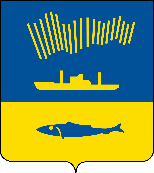 АДМИНИСТРАЦИЯ ГОРОДА МУРМАНСКАП О С Т А Н О В Л Е Н И Е   .  .                                                                                                            №     В соответствии с Федеральным законом от 06.10.2003 № 131-ФЗ «Об общих принципах организации местного самоуправления в Российской Федерации», Уставом муниципального образования город Мурманск, Правилами благоустройства территории муниципального образования город Мурманск, утвержденными решением Совета депутатов города Мурманска 
от 27.10.2017 № 40-712, в целях активного проведения работ по благоустройству и озеленению городской территории, для увеличения количества зеленых насаждений и осуществления надлежащего их содержания п о с т а н о в л я ю: 1. Организовать и провести общегородской смотр-конкурс по озеленению и благоустройству города Мурманска «Мой зеленый город - мой уютный дом».2. Утвердить положение о проведении общегородского смотра-конкурса по озеленению и благоустройству города Мурманска «Мой зеленый город - мой уютный дом» согласно приложению к настоящему постановлению.3. Комитету по развитию городского хозяйства администрации города Мурманска (Мастюгин К.А.) обеспечить подготовку и проведение общегородского смотра-конкурса по озеленению и благоустройству города Мурманска «Мой зеленый город - мой уютный дом».4. Комитет по образованию администрации города Мурманска 
(Андрианов В.Г.), управление Ленинского административного округа города Мурманска (Ярошинский В.В), управление Октябрьского административного округа города Мурманска (Здвижков А.Г.), управление Первомайского административного округа города Мурманска (Зикеев Н.Г.), муниципальное казенное учреждение «Новые формы управления» (Раев А.В.), Мурманское автономное учреждение культуры «Мурманские городские парки и скверы» (Накай А.В.): обеспечить присутствие специалистов при осмотрах озелененных участков и заседаниях конкурсной комиссии общегородского смотра-конкурса по озеленению и благоустройству города Мурманска «Мой зеленый город – мой уютный дом».4. Отделу информационно-технического обеспечения и защиты информации администрации города Мурманска (Кузьмин А.Н.) разместить настоящее постановление с приложением на официальном сайте администрации города Мурманска в сети Интернет.5. Редакции газеты «Вечерний Мурманск» (Хабаров В.А.) опубликовать настоящее постановление с приложением.6. Настоящее постановление вступает в силу со дня официального опубликования.7. Контроль за выполнением настоящего постановления возложить 
на заместителя главы администрации города Мурманска Доцник В.А.Глава администрации города Мурманска	                                                                           Е.В. Никора